Publicado en Madrid el 27/02/2019 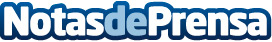 Jump Into Tech, el éxito precoz de una startup dirigida por un millennialCreada en 2017, Jump Into Tech (JIT) está dirigida por el madrileño Bosco González del Valle, de 25 años y licenciado en ADE, cuenta con más de 20 clientes, muchos de ellos internacionales, sus sedes están en el BBVA Open Space de Madrid, en Tomelloso (Ciudad Real) y en Valencia, y han ideado la metodología JIT, que consigue en convertir ideas en productos digitales viables y personalizados desde ceroDatos de contacto:Marian Alvarez Macías - Mass Media Director Wicca Media Groupmalvarez@wiccamediagroup.comNota de prensa publicada en: https://www.notasdeprensa.es/jump-into-tech-el-exito-precoz-de-una-startup Categorias: Nacional Telecomunicaciones Programación Madrid Emprendedores E-Commerce Dispositivos móviles Premios http://www.notasdeprensa.es